ΔΗΛΩΣΗ ΥΠΑΝΑΧΩΡΗΣΗΣΠΡΟΣ IFIBOOKS, Ιωάννα Ντελλή,Σας γνωστοποιώ, ότι υπαναχωρώ από τη σύμβαση εξ' αποστάσεως με: αριθμό παραγγελίας: , ημερομηνίας: 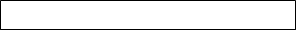 Τα προϊόντα της ανωτέρω παραγγελίας μου τα παρέλαβα στις: ΑποστολέαςΑποστολέαςΑποστολέαςΌνομα:Όνομα:Επώνυμο:Επώνυμο:Διεύθυνση:Διεύθυνση:Ταχυδρομικός κώδικας:Ταχυδρομικός κώδικας:Τόπος:Τόπος:Υπογραφή:Υπογραφή: